Beautiful pictures of Antarctica ---- taken by the 29th CHINARE (2012.10—2013.04) Antarctic inland Kunlun Station expedition members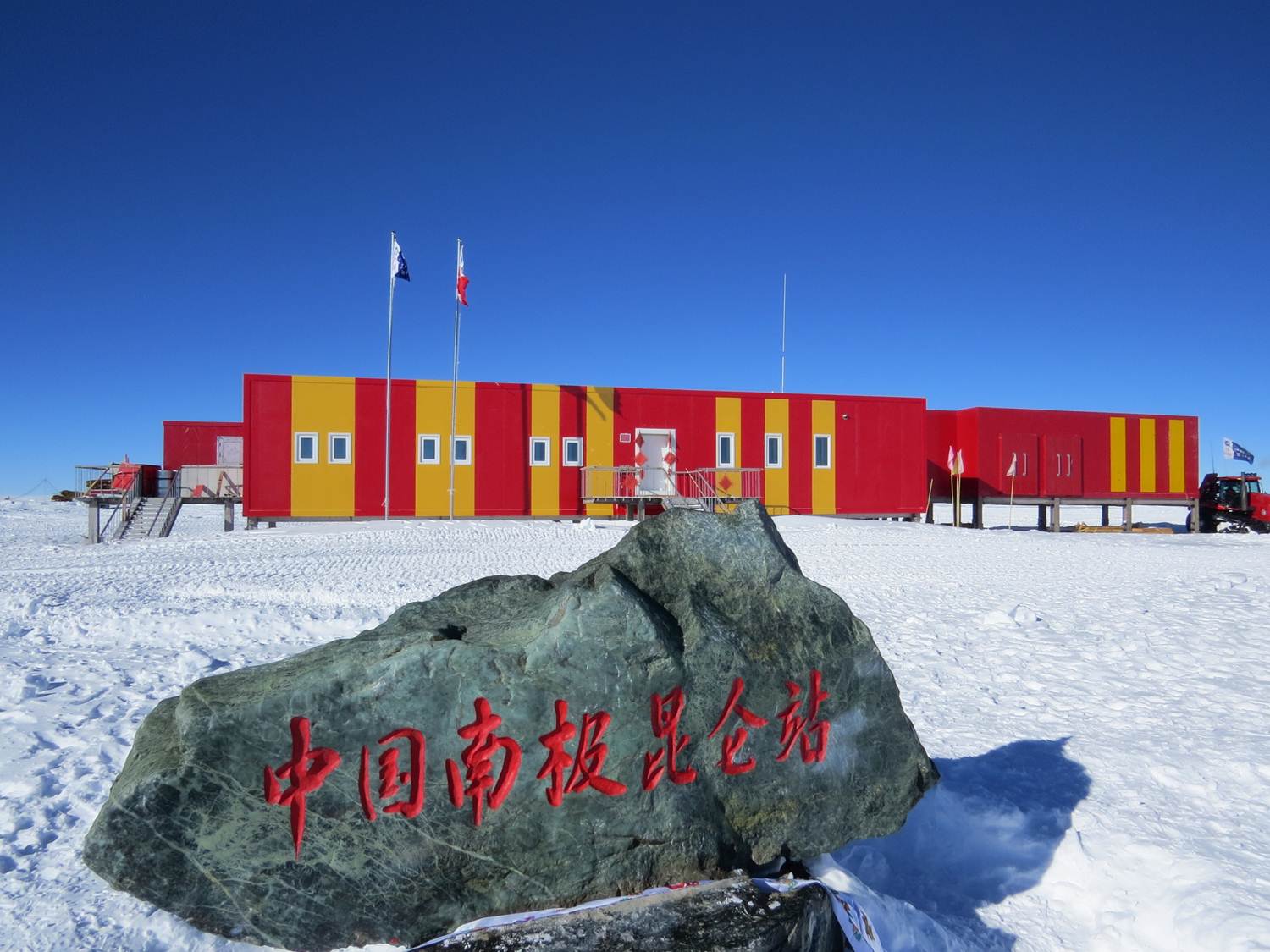 Fig.1 Antarctic inland Kunlun Station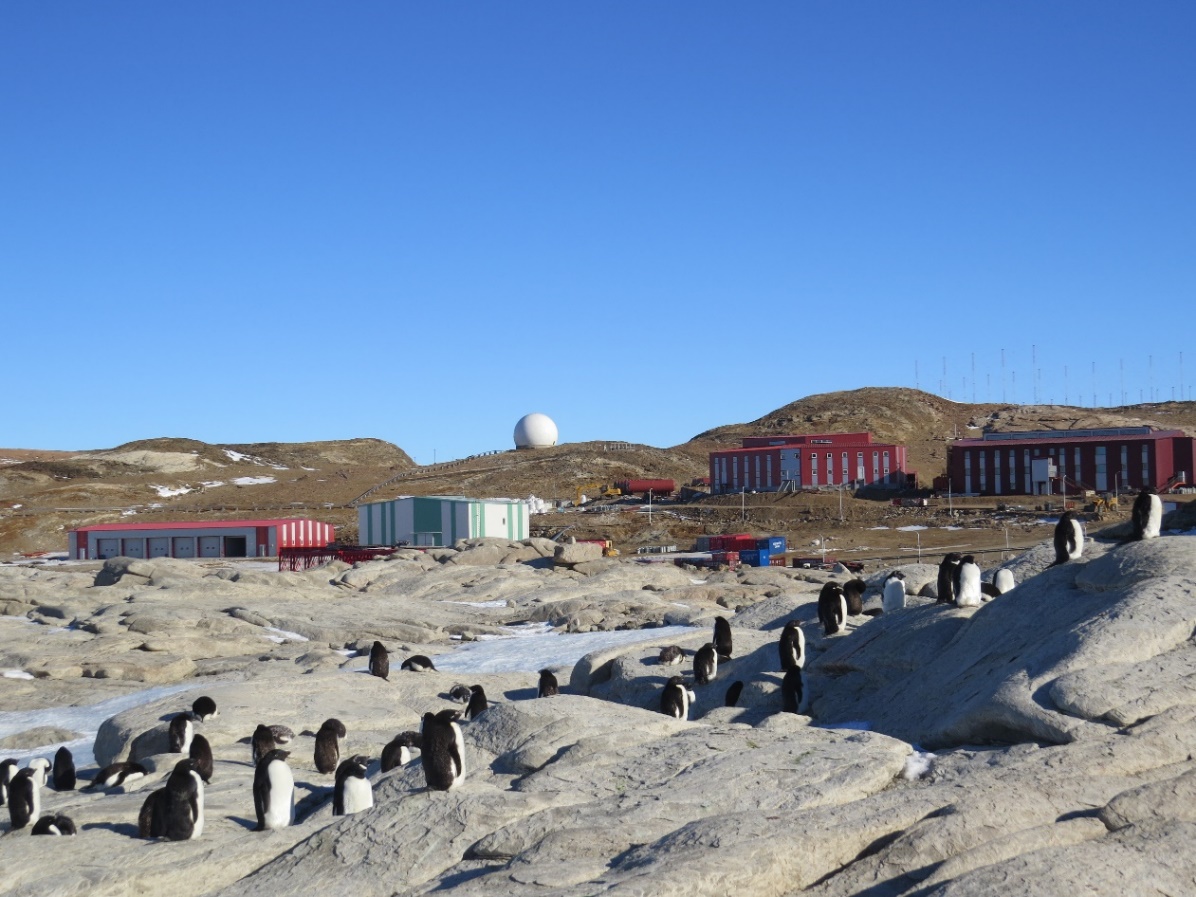 Fig.2 Antarctic penguins near Zhongshan Station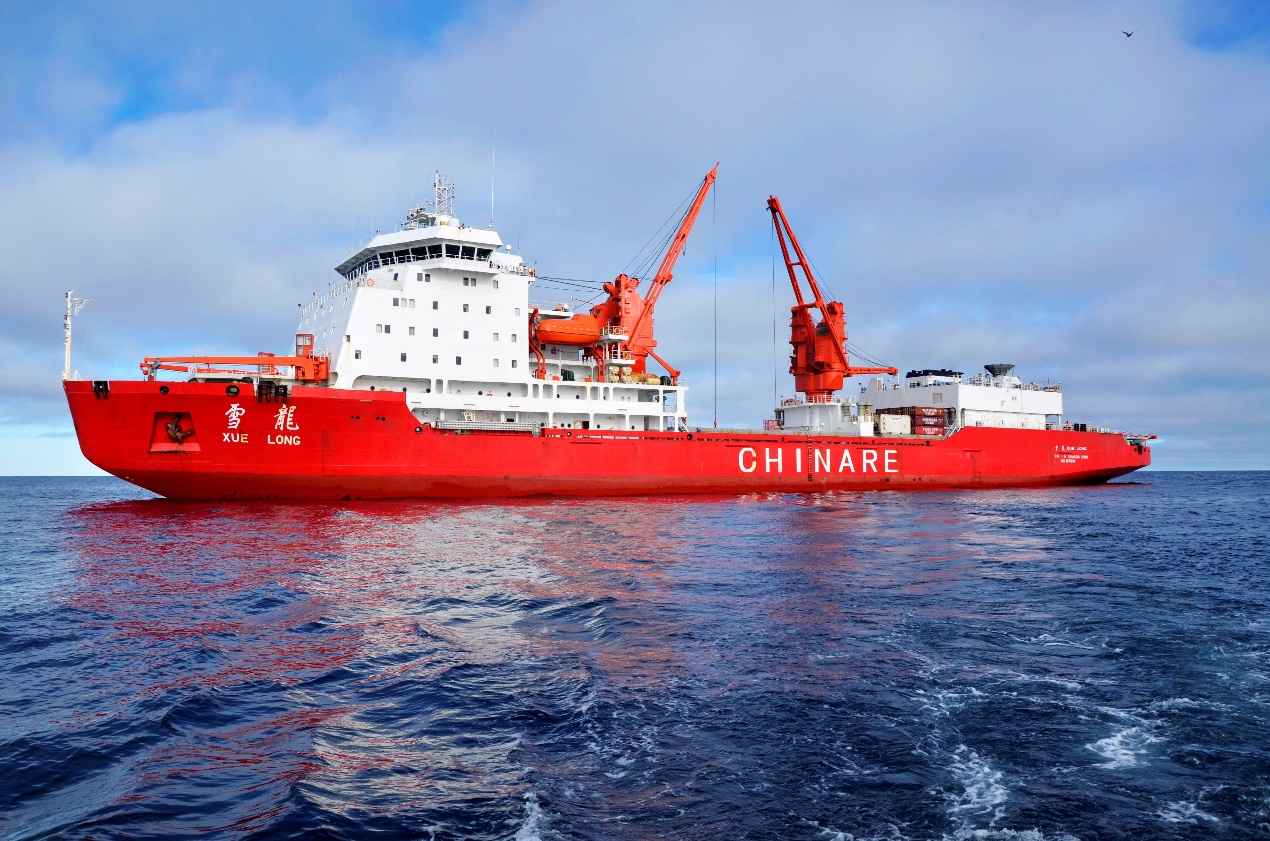 Fig.3 Xuelong research vessel on the sea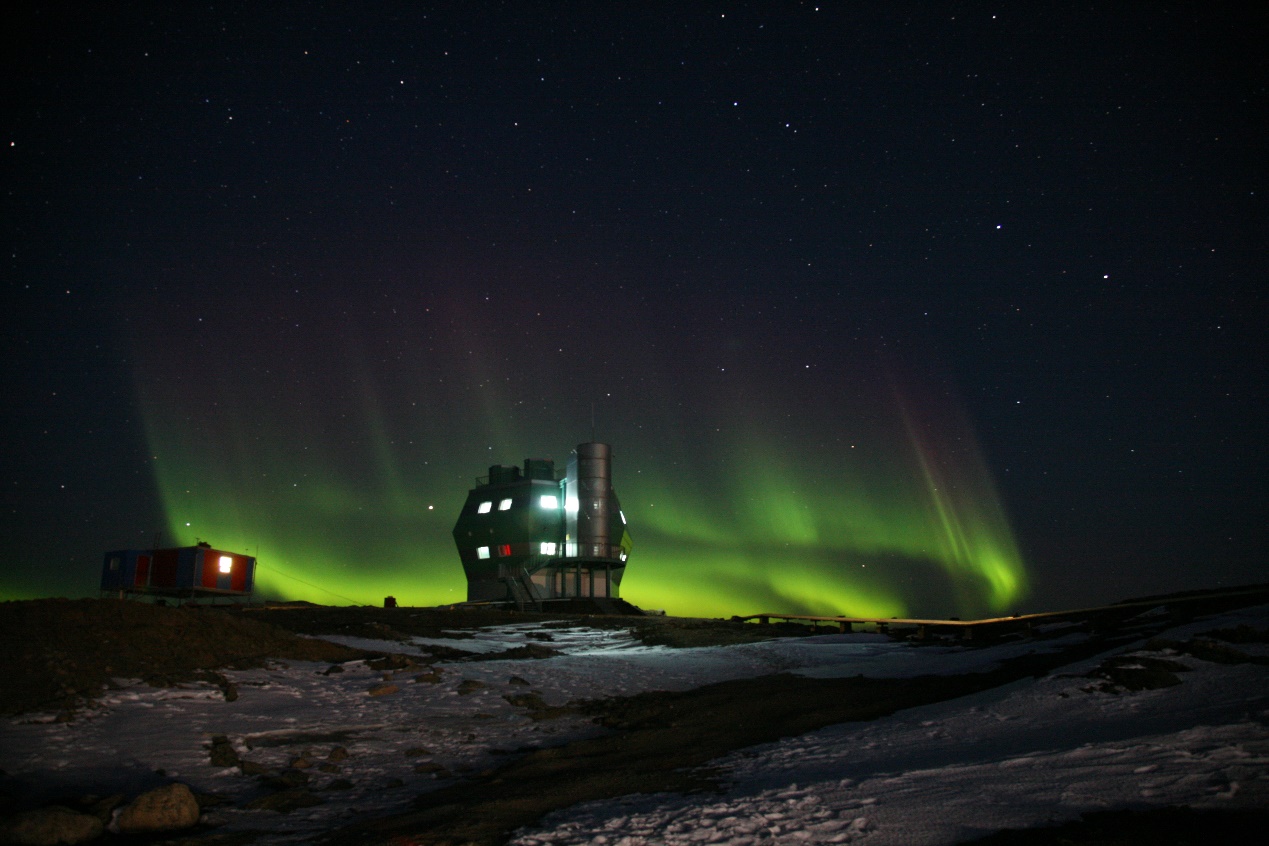 Fig.4 Antarctic aurora at Zhongshan Station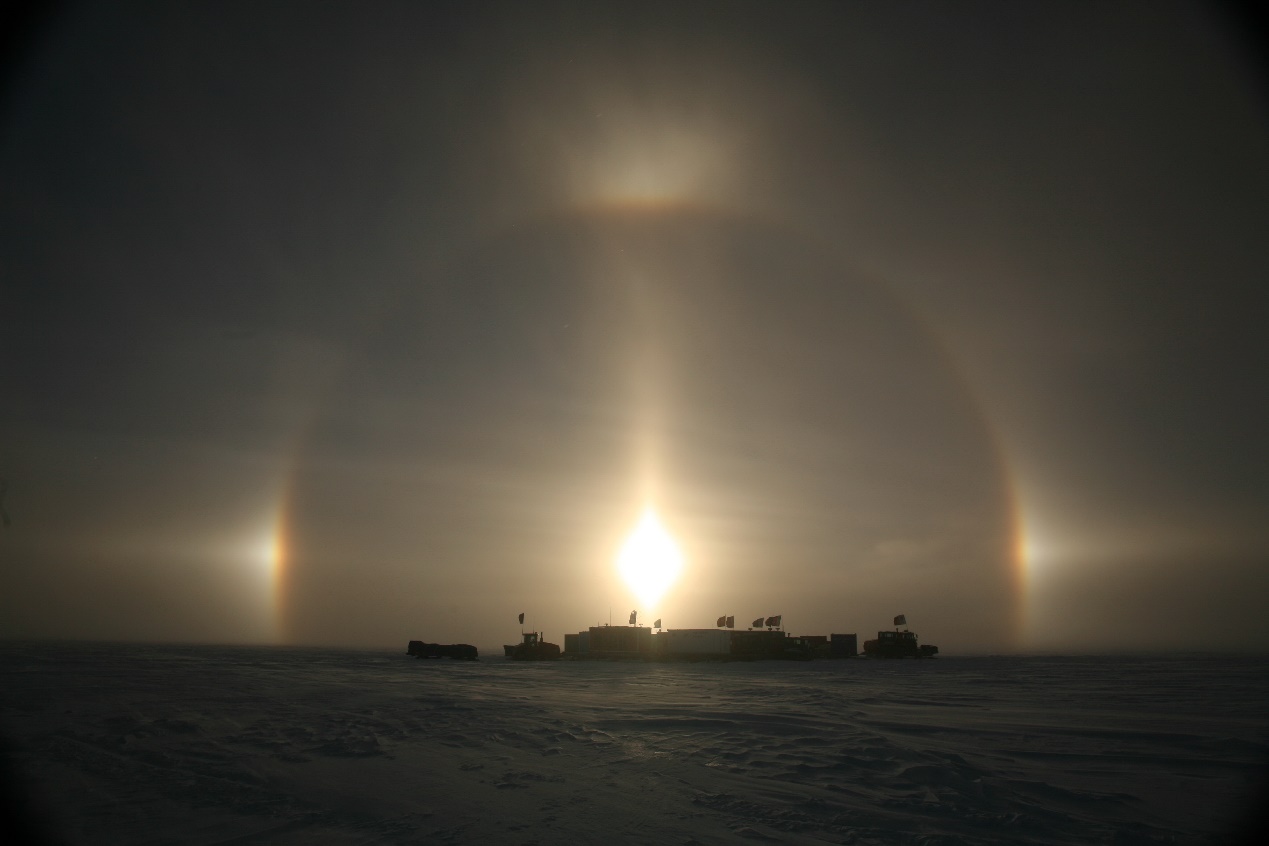 Fig.5 Antarctic inland solar halo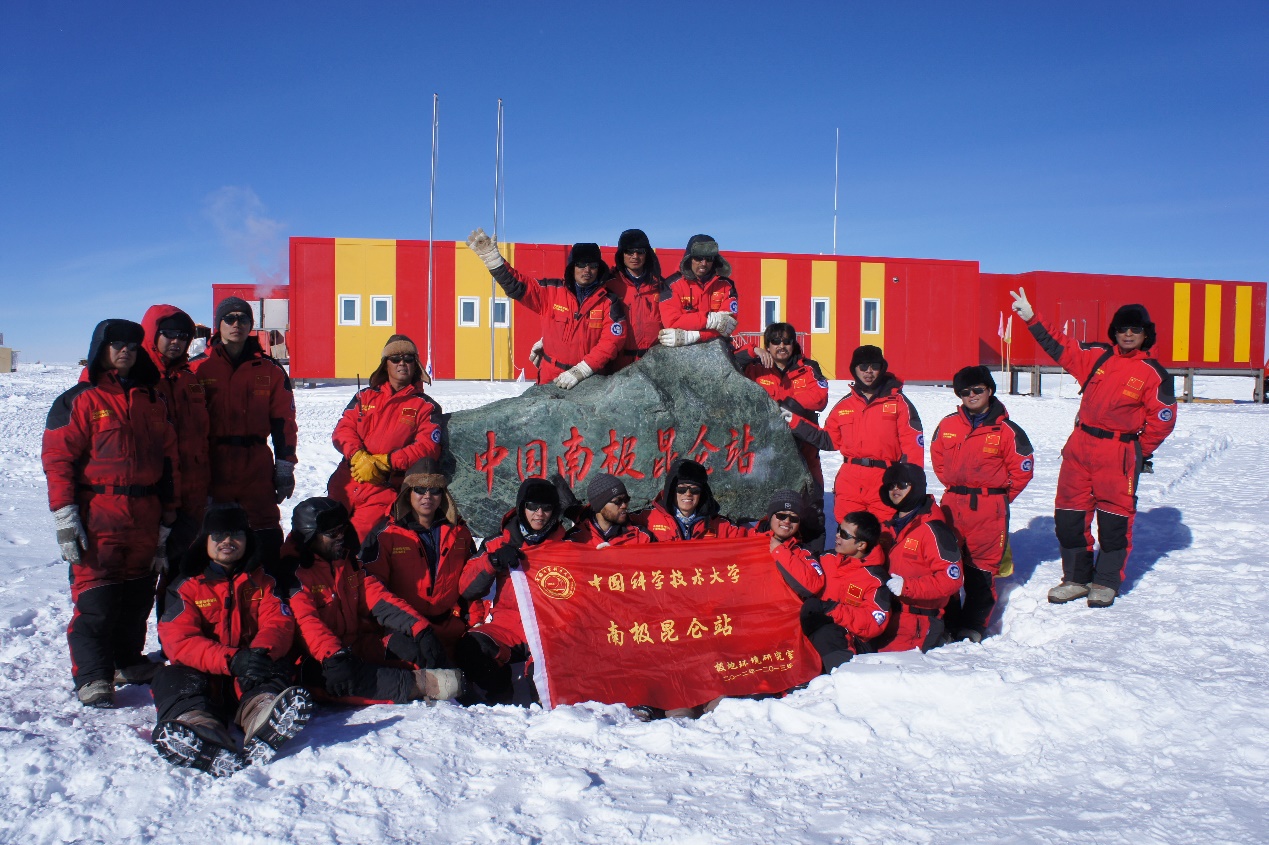 Fig.6 The flag of University of Science and Technology of China at Antarctic Kunlun Station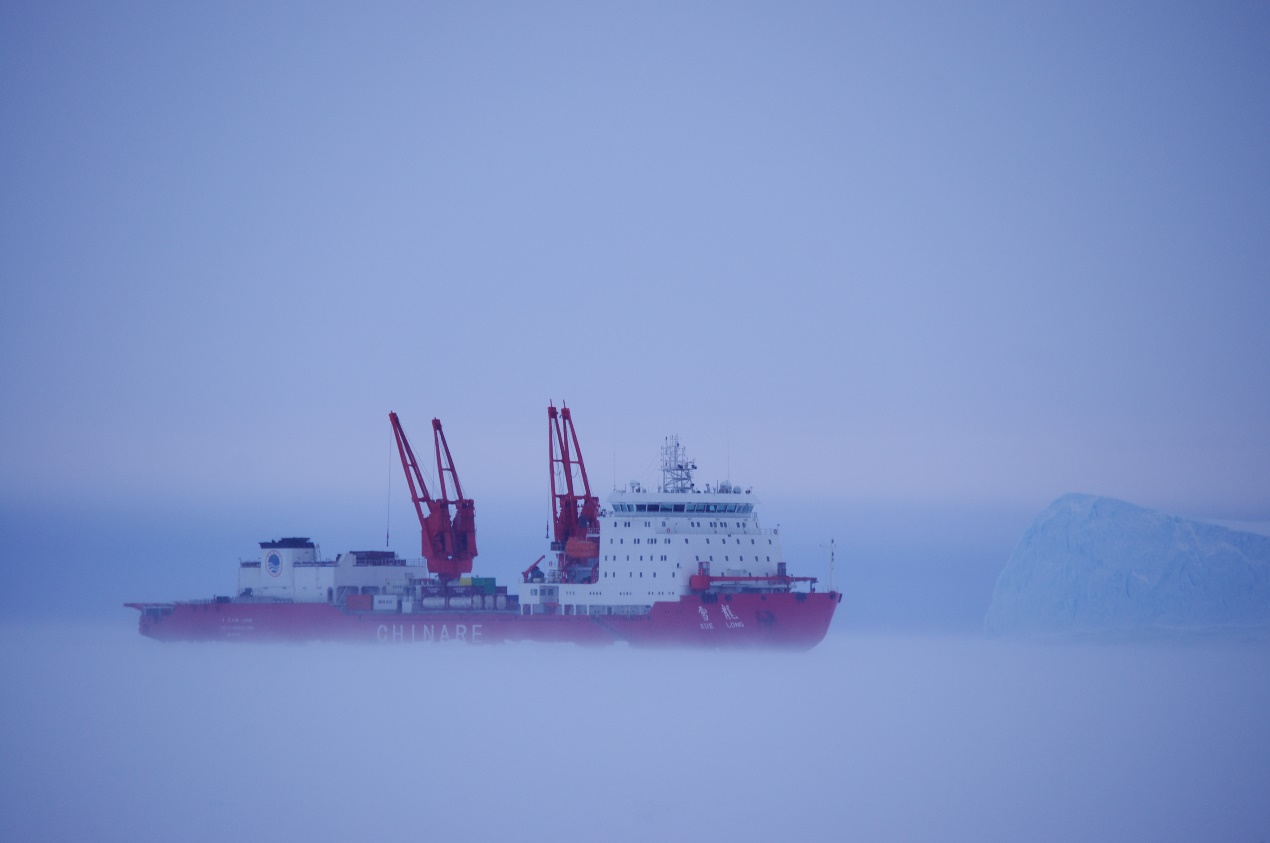 Fig.7 Xuelong research vessel on the ice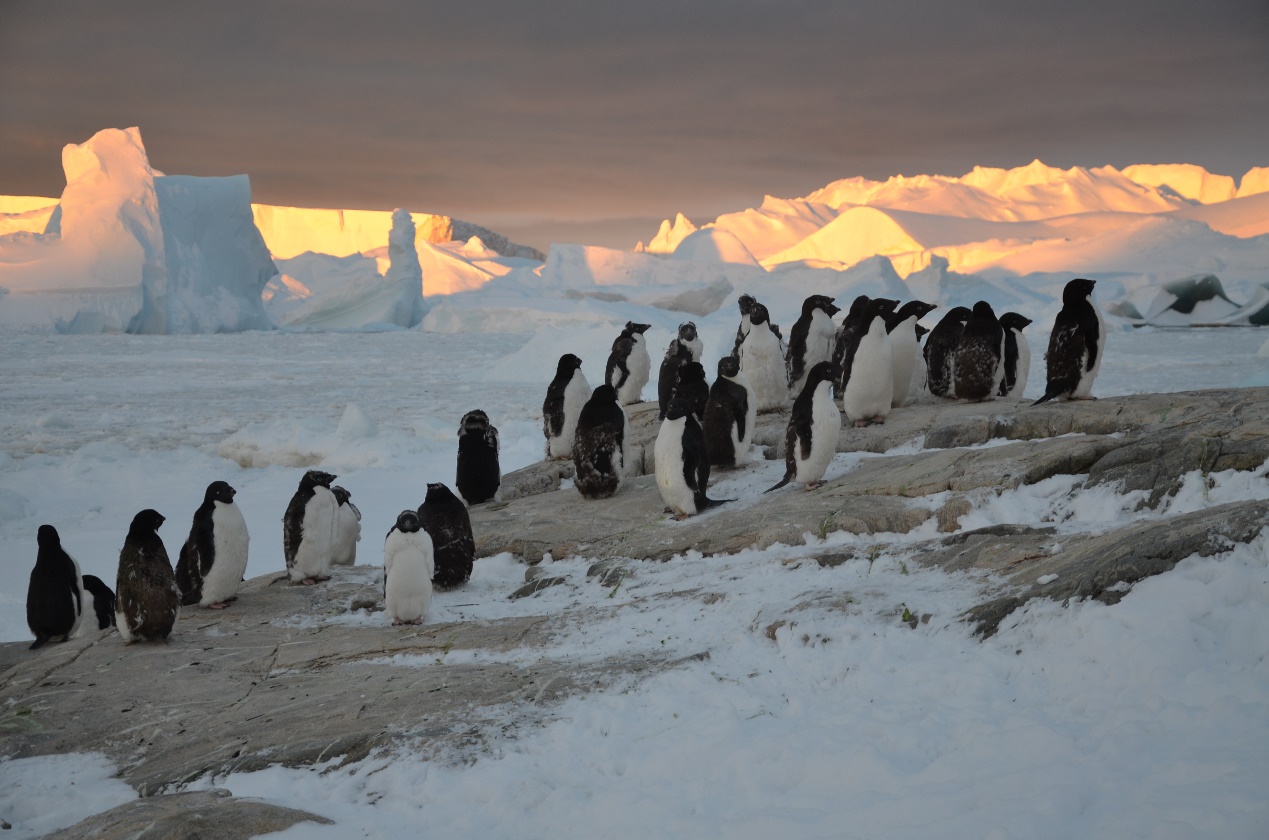 Fig.8 Antarctic penguins through the iceberg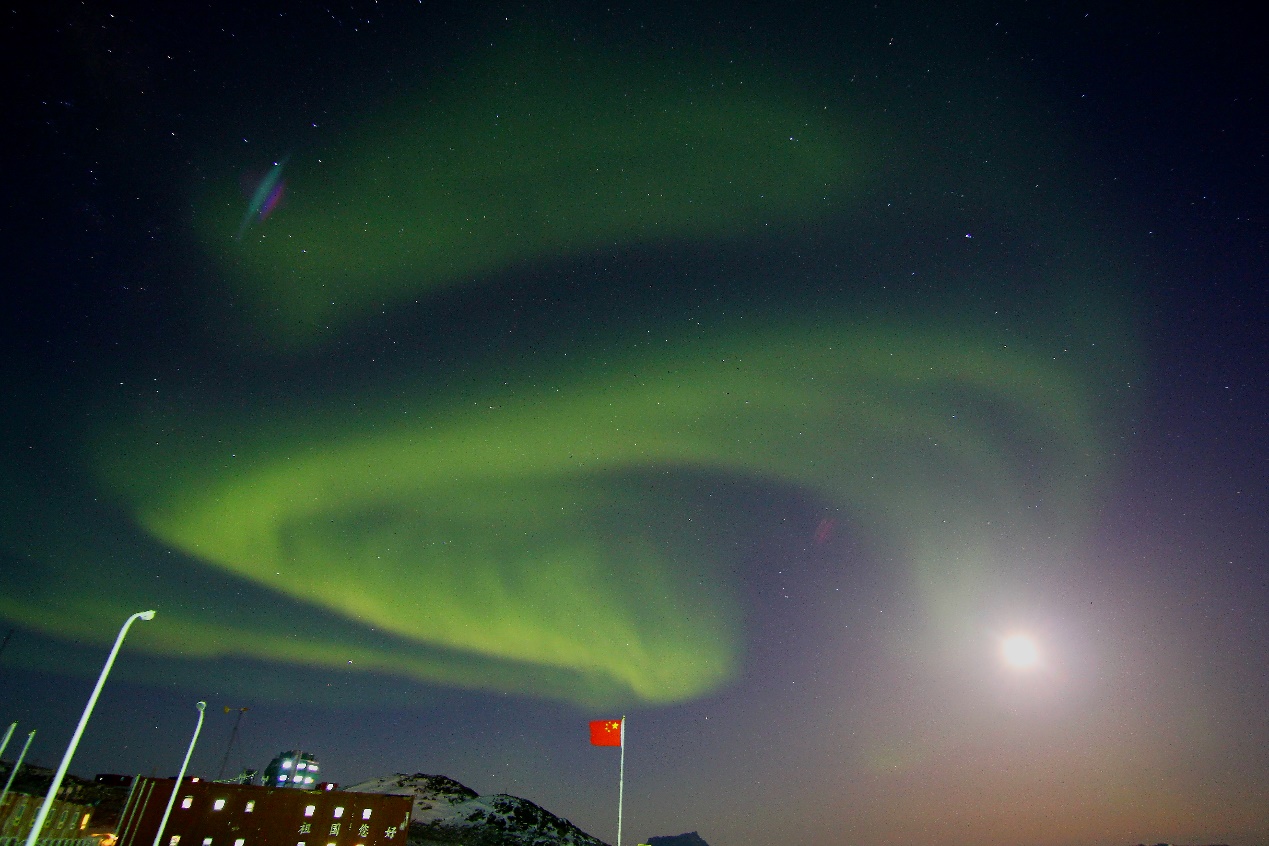 Fig.9 Antarctic aurora at Zhongshan Station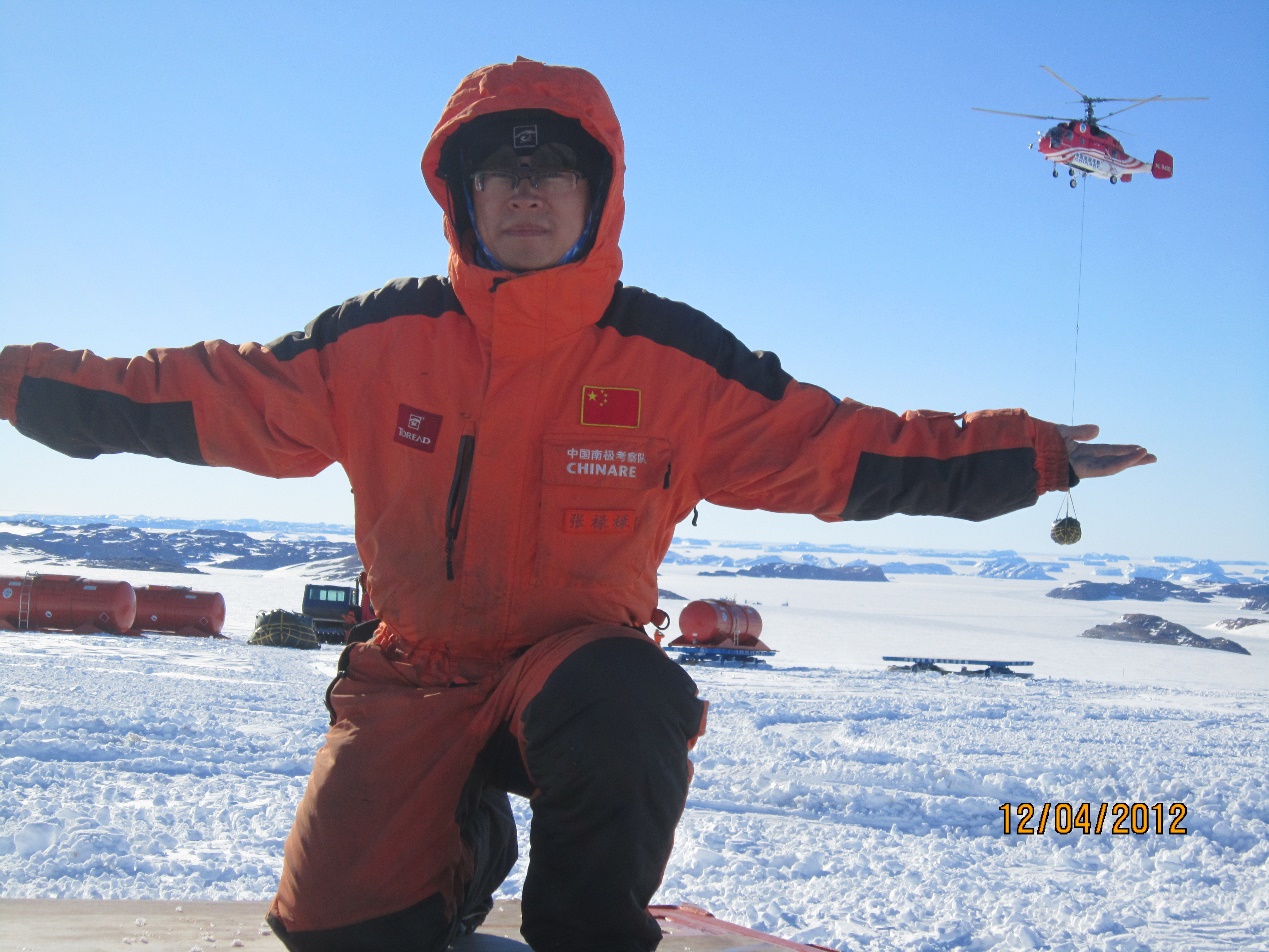 Fig.10 The author (Zhang Lulu) at Antarctic inland set off base (near Zhongshan Station)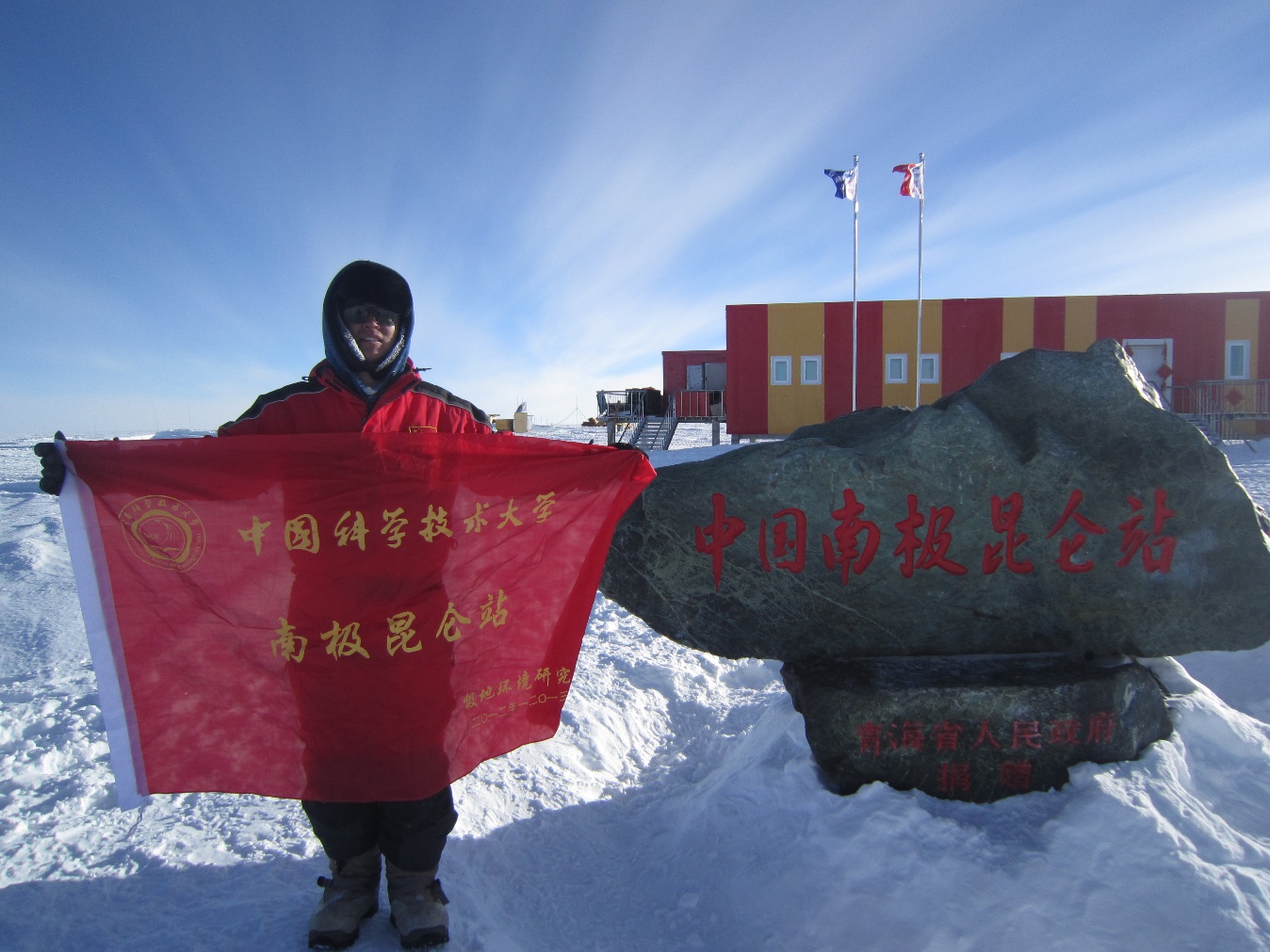 Fig.11 The author (Zhang Lulu) at Antarctic inland Kunlun Station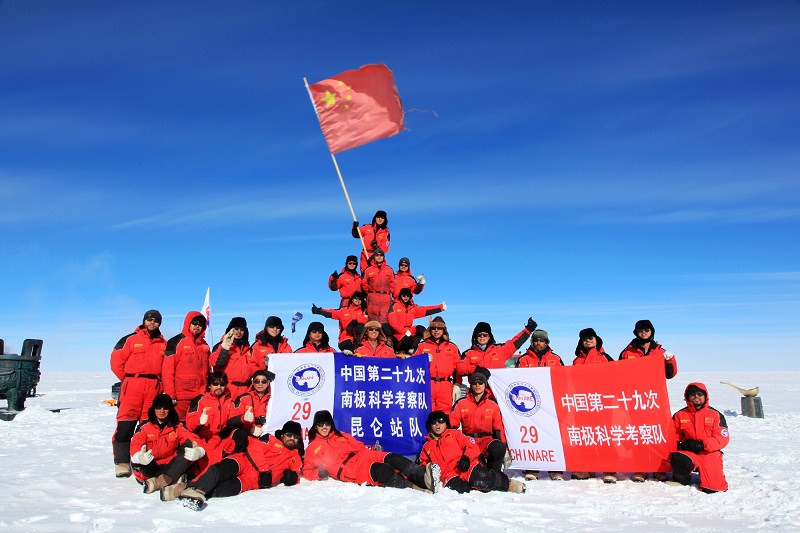 Fig.12 The 29th CHINARE at Dome A near Antarctic inland Kunlun Station